INDICAÇÃO Nº 1962/2020Indica ao Poder Executivo Municipal, limpeza de boca de lobo, na Rua Sebastião Furlan 930, esquina com a Rua São Sebastião, no bairro Cruzeiro do Sul, neste município.Excelentíssimo Senhor Prefeito Municipal, Nos termos do Art. 108 do Regimento Interno desta Casa de Leis, dirijo-me a Vossa Excelência para sugerir que, por intermédio do Setor competente, tome providência referente à limpeza de boca de lobo, na Rua Sebastião Furlan 930, esquina com a Rua São Sebastião, no bairro Cruzeiro do Sul, neste município. Justificativa:Conforme podemos constatar em fotos que segue anexa, a boca de lobo em questão está com acúmulo de lixo , crescimento de mato dentro e em volta, podendo ocasionar água parada e proliferação de insetos. Plenário “Dr. Tancredo Neves”, em 16 de setembro de 2.020.CELSO LUCCATTI CARNEIRO“Celso da Bicicletaria”-vereador-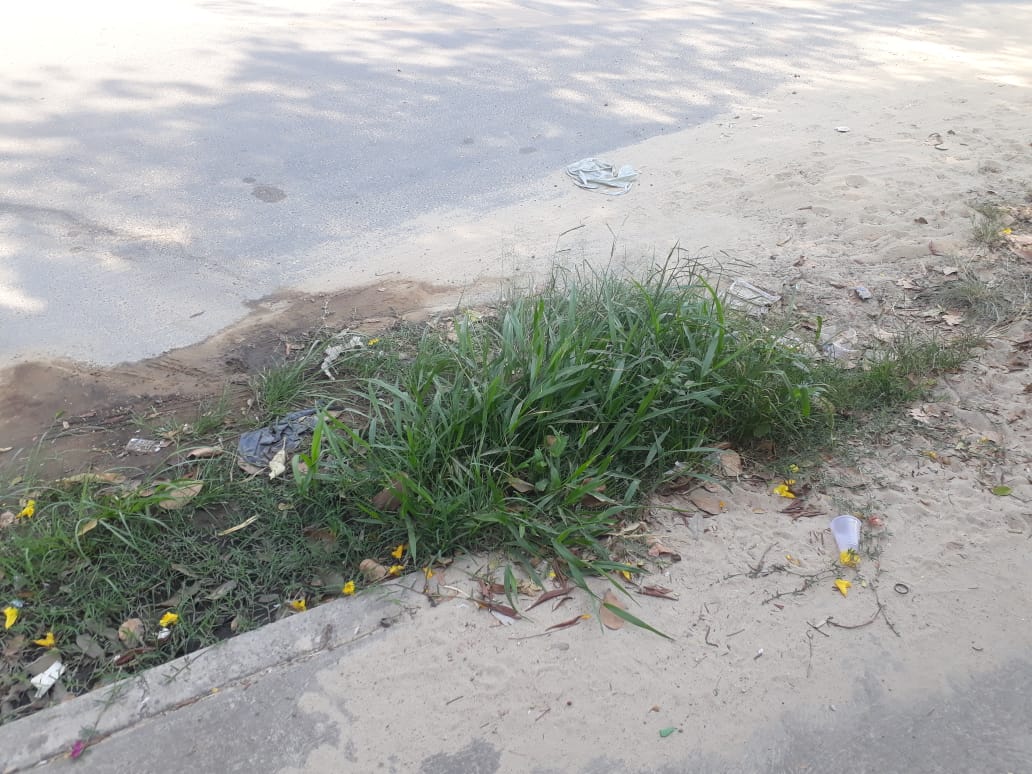 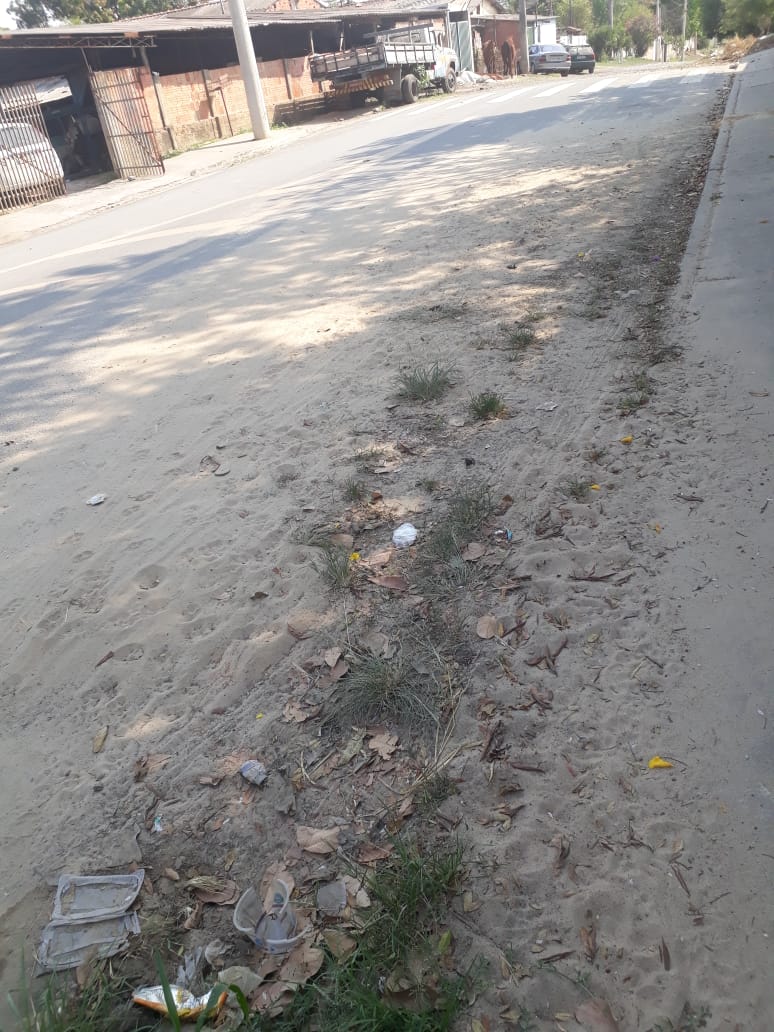 